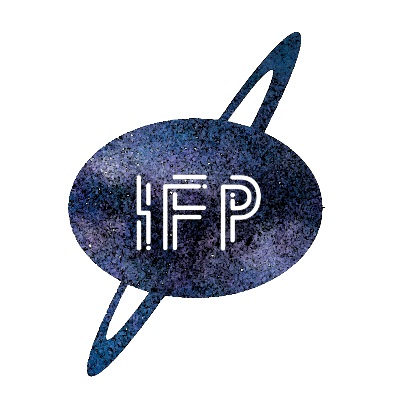 Interstellar Flight PressNonfiction Proposal FormatAuthor NameEmail AddressTitle of ManuscriptOverview(250-500 word summary of manuscript)About the Author (Author bio, background, research history, relevant experience)Target AudienceCompeting TitlesMarketing Plan Table of ContentsSample Chapters